§2.  Salaries1.  County officers' salaries. [PL 1993, c. 653, §1 (RP).]1-A.  Knox County commissioners. [PL 2003, c. 696, §2 (RP).]1-B.  County officers' salaries. [PL 2003, c. 696, §3 (RP).]2.  Clerk hire and expenses.  Expenses of county officers shall be allowed as follows.A.  County commissioners shall allow all necessary and proper office expenses, clerk hire and travel to the county officers, except clerks of courts.  They shall also allow to the sheriffs, whether acting within or outside the county, the costs ofboarding, guarding and transporting:(1)  Prisoners, whether awaiting trial, during trial or after conviction; or(2)  Juveniles, whether awaiting hearing, during hearing or after adjudication that a juvenile offense has been committed.  [PL 1987, c. 737, Pt. A, §2 (NEW); PL 1987, c. 737, Pt. C, §106 (NEW); PL 1989, c. 6 (AMD); PL 1989, c. 9, §2 (AMD); PL 1989, c. 104, Pt. C, §§8, 10 (AMD).]B.  The Chief Justice of the Supreme Judicial Court or the Chief Justice's designee shall allow to clerks of court, for payment by the State, their necessary and proper office expenses, clerk hire and travel expenses.  Clerks must obtain approval of these expenses at such time and in such manner as the Chief Justice or the Chief Justice's designee directs.  [PL 1987, c. 737, Pt. A, §2 (NEW); PL 1987, c. 737, Pt. C, §106 (NEW); PL 1989, c. 6 (AMD); PL 1989, c. 9, §2 (AMD); PL 1989, c. 104, Pt. C, §§8, 10 (AMD).][PL 1987, c. 737, Pt. A, §2 (NEW); PL 1987, c. 737, Pt. C, §106 (NEW); PL 1989, c. 6 (AMD); PL 1989, c. 9, §2 (AMD); PL 1989, c. 104, Pt. C, §§8, 10 (AMD).]3.  Fees and charges.  The payment of fees and charges to the county treasurer is governed by the following provisions.A.  All fees and charges received by any county officer, except clerks of court, shall be paid by that county officer to the county treasurer by the 15th day of every month following the month in which they were collected.  Fees received by any clerk of courts shall be paid by that clerk as elsewhere provided by law or, in the absence of express provision, to the State.  [PL 1987, c. 737, Pt. A, §2 (NEW); PL 1987, c. 737, Pt. C, §106 (NEW); PL 1989, c. 6 (AMD); PL 1989, c. 9, §2 (AMD); PL 1989, c. 104, Pt. C, §§8, 10 (AMD).]B.  All fees and charges received by any deputy sheriff shall be paid by that deputy sheriff to the county treasurer by the 15th day of every month following the month in which they were collected, except that deputies not on a salary or per diem basis may receive and retain fees for the service of criminal or civil process.(1)  Sheriffs and their deputies shall collect fees chargeable for the service of civil process only from the litigants.(2)  Fees chargeable for the service of criminal process by deputies not on salary or per diem must be approved by the respective district attorneys and paid by the respective county treasurers.  [PL 1987, c. 737, Pt. A, §2 (NEW); PL 1987, c. 737, Pt. C, §106 (NEW); PL 1989, c. 6 (AMD); PL 1989, c. 9, §2 (AMD); PL 1989, c. 104, Pt. C, §§8, 10 (AMD).][PL 1987, c. 737, Pt. A, §2 (NEW); PL 1987, c. 737, Pt. C, §106 (NEW); PL 1989, c. 6 (AMD); PL 1989, c. 9, §2 (AMD); PL 1989, c. 104, Pt. C, §§8, 10 (AMD).]4.  Salaries and expenses of court and jury officers.  Each county shall pay the salaries and expenses of bailiffs and other court and jury officers who work for courts located in that county.  The Judicial Department shall compensate each county for these salaries and expenses as provided in Title 4, section 25.[PL 1991, c. 570, §3 (AMD).]SECTION HISTORYPL 1987, c. 737, §§A2,C106 (NEW). PL 1989, c. 6 (AMD). PL 1989, c. 9, §2 (AMD). PL 1989, c. 104, §§A1,C8,10 (AMD). PL 1989, c. 476 (AMD). PL 1989, c. 517, §1 (AMD). PL 1989, c. 928 (AMD). PL 1991, c. 541, §§1,2 (AMD). PL 1991, c. 570, §3 (AMD). PL 1991, c. 852 (AMD). RR 1993, c. 2, §25 (COR). PL 1993, c. 349, §63 (AMD). PL 1993, c. 408, §1 (AMD). PL 1993, c. 653, §§1,2 (AMD). PL 1995, c. 500, §1 (AMD). PL 1995, c. 500, §2 (AFF). PL 1995, c. 701, §1 (AMD). PL 1995, c. 701, §2 (AFF). PL 1997, c. 448, §§1,2 (AMD). PL 1997, c. 448, §3 (AFF). PL 1997, c. 721, §1 (AMD). PL 1997, c. 721, §2 (AFF). PL 1999, c. 377, §1 (AMD). PL 1999, c. 377, §2 (AFF). PL 1999, c. 662, §1 (AMD). PL 1999, c. 662, §2 (AFF). PL 2001, c. 161, §1 (AMD). PL 2001, c. 161, §2 (AFF). PL 2003, c. 696, §§2,3 (AMD). The State of Maine claims a copyright in its codified statutes. If you intend to republish this material, we require that you include the following disclaimer in your publication:All copyrights and other rights to statutory text are reserved by the State of Maine. The text included in this publication reflects changes made through the First Regular and First Special Session of the 131st Maine Legislature and is current through November 1. 2023
                    . The text is subject to change without notice. It is a version that has not been officially certified by the Secretary of State. Refer to the Maine Revised Statutes Annotated and supplements for certified text.
                The Office of the Revisor of Statutes also requests that you send us one copy of any statutory publication you may produce. Our goal is not to restrict publishing activity, but to keep track of who is publishing what, to identify any needless duplication and to preserve the State's copyright rights.PLEASE NOTE: The Revisor's Office cannot perform research for or provide legal advice or interpretation of Maine law to the public. If you need legal assistance, please contact a qualified attorney.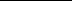 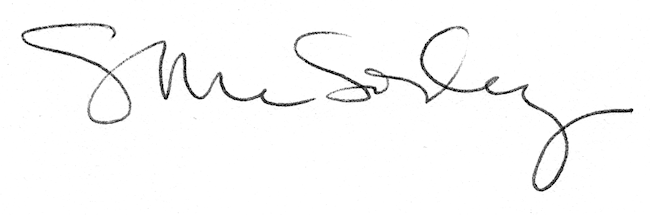 